                                                                             Лабораторный отдел ОАО  АЛРОСА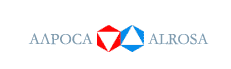 Геоинформационный отдел  ОАО АЛРОСАОтдел геологии  ОАО  АЛРОСАОтдел мониторинга качества работы ОАО  АЛРОСАОтдел экологии и природопользованияОАО   АЛРОСАОтдел статистики  ОАО  АЛРОСААрхивный отдел ОАО АЛРОСА